Анонс массовых спортивно-туристических мероприятий 17,19,21,24 февраляСпортивно-массовое мероприятие открытое первенство Зельвенского района по мини-футболу среди мужских команд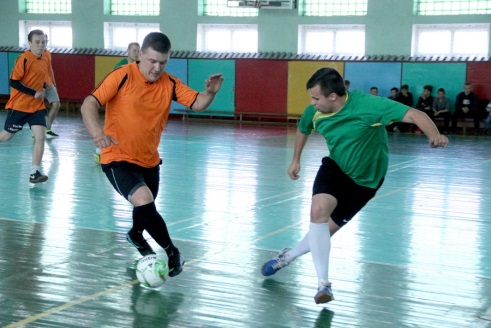 Место проведения: СШ №3 г.п.Зельва15 февраляСпортивно-массовое мероприятие спартакиада Зельвенского района по волейболу по месту жительства (юноши 2004-2006 г.р.) 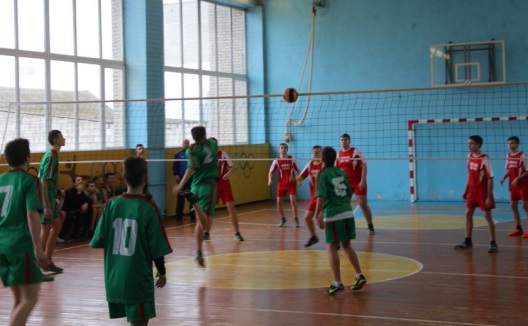 Место проведения: ГУО «УПК Мижеричский д/с-БШ им. В.Ляха»15 февраляСмотр-конкурс любительского творчества среди организаций г.п.Зельва и Зельвенского района «Таланты Зельвенщины-2020»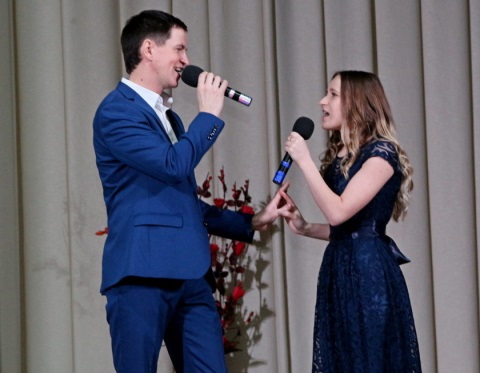 Место проведения: Государственное учреждение культуры «Зельвенский районный Центр культуры и народного творчества»22 февраляСпортивно-массовое мероприятие спартакиада Зельвенского района по шашкам по месту жительства (юноши, девушки 2006-2009 г.р.)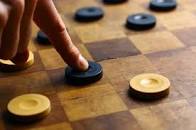 Место проведения: СШ №3 г.п.Зельва 29 февраляСпортивно-массовое мероприятие спартакиада Зельвенского района по волейболу по месту жительства (девушки 2004-2006 г.р.)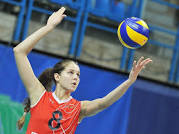 Место проведения: СШ №2 г.п.Зельва29 февраля Районный праздник «Масленица»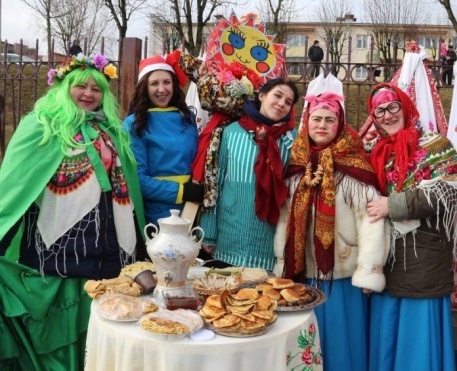 Место проведения: г.п.Зельва, центральная площадь